                                                                                                              ПРОЄКТКРЕМЕНЧУЦЬКА РАЙОННА РАДАПОЛТАВСЬКОЇ ОБЛАСТІ(четверта  сесія  восьмого  скликання)РІШЕННЯвід «    »  ___________2021р.                                                                                     м. КременчукПро надання згоди на передачу Глобинській міській раді прав засновника комунального некомерційного медичного підприємства«Глобинська центральна районна лікарня» Глобинської районної ради Полтавської області разом із закріпленим за ним майном (основними засобами, фондами та матеріальними цінностями) 	Відповідно до ст. 1 п. 10 Закону України «Про внесення змін до деяких законів України щодо впорядкування окремих питань організації та діяльності органів місцевого самоврядування і районних державних адміністрацій»,         ст.ст. 1, 4 Закону України «Про передачу об’єктів права державної та комунальної власності», керуючись ст.ст. 43, 60 Закону України «Про місцеве самоврядування в Україні», враховуючи рішення другої (позачергової) сесії Глобинської міської ради «Про порушення клопотання щодо передачі Глобинській міській раді прав засновника бюджетних установ закладів освіти, медицини та інших закладів, розташованих на території Глобинської міської територіальної громади» від 28.12.2020 року № 39, беручи до уваги рекомендації постійних комісій Кременчуцької районної ради з питань будівництва, управління та розпорядження об’єктами комунальної власності, благоустрою, приватизації та з питань охорони здоров’я та соціального захисту населення,	районна рада вирішила:1. Надати згоду на передачу Глобинській міській раді прав засновника комунального некомерційного медичного підприємства «Глобинська центральна районна лікарня» Глобинської районної ради Полтавської області разом із закріпленим за ним майном (основними засобами, фондами та матеріальними цінностями), (код ЄДРПОУ – 01999224, юридична адреса: Україна, 39000, Полтавська область, Глобинський район, м. Глобине, тупик Лікарняний, 1-в).2. Передачу бюджетної установи, зазначеної у п.1 даного рішення, здійснити в порядку, встановленому чинним законодавством. 3. Кременчуцькій районній раді Полтавської області та Глобинській міській раді Полтавської області делегувати своїх представників до складу комісії з приймання-передачі.4. Контроль за виконанням даного рішення покласти на постійну комісію Кременчуцької районної ради з питань освіти, культури, сім’ї, молоді, спорту, туризму та зв’язків із засобами масової інформації та на постійну комісію з питань охорони здоров’ та соціального захисту населення.	Голова    районної ради                                                                     Антон САМАРКІНПІДГОТОВЛЕНО:Начальник відділу майна Кременчуцької районної ради                                     Владислав КОРМУШИНПОГОДЖЕНО:Заступник голови Кременчуцької районної ради                                    Дмитро КОЛОТІЄВСЬКИЙГолова постійної комісіїКременчуцької районної радиз питань будівництва, управління та розпорядження об’єктами комунальної власності, благоустрою, приватизації                                        Руслан СКРИЛЬНІКГолова постійної комісіїКременчуцької районної радиз питань охорони здоров’я та соціального захисту населення                                Радомир СЕРБІН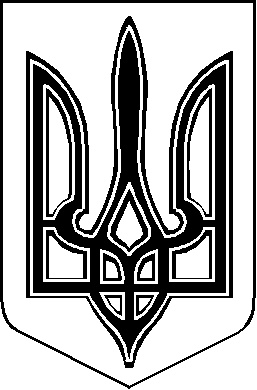 